6 июня 2016 г. «Олимпийская долина»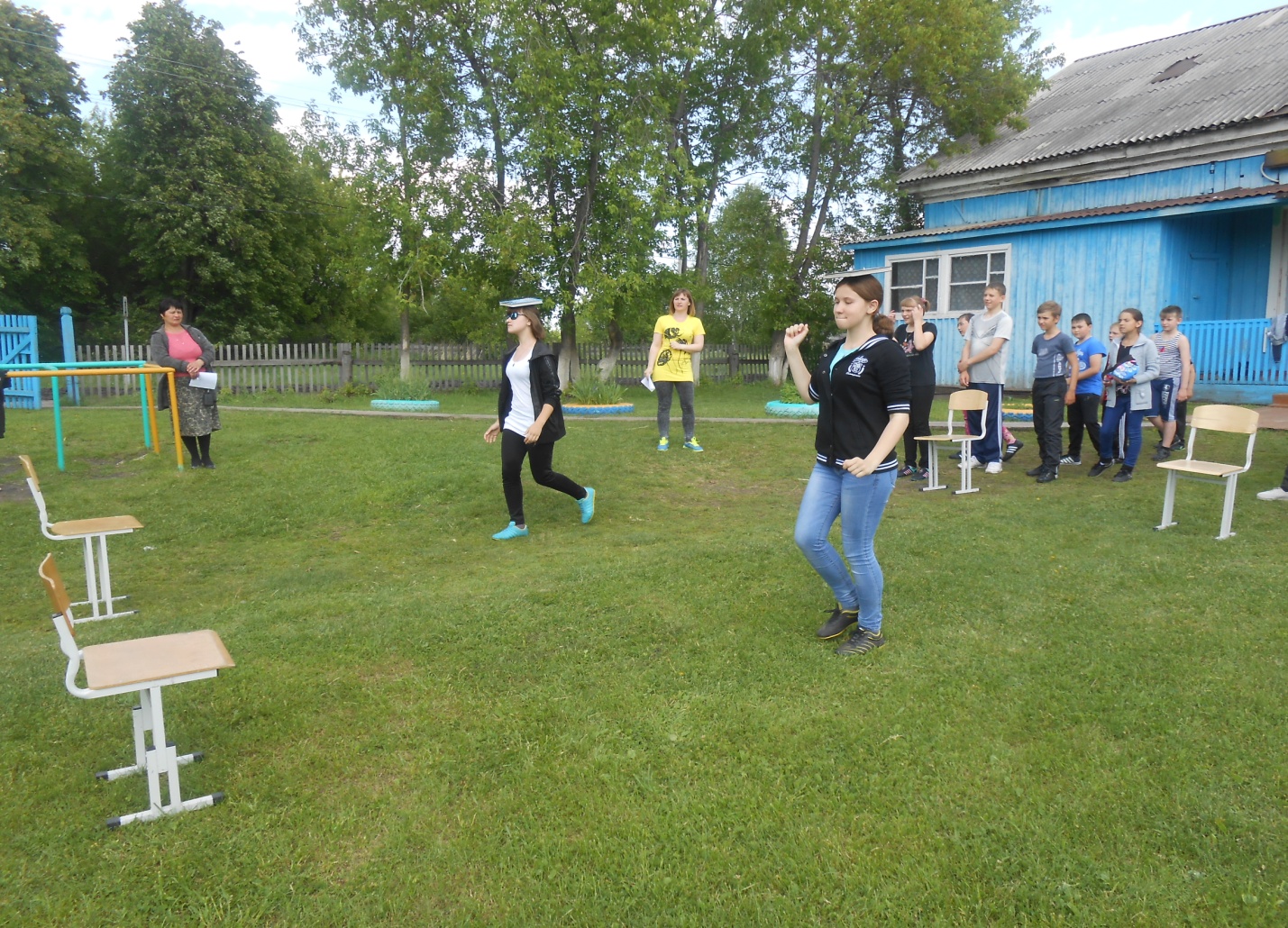 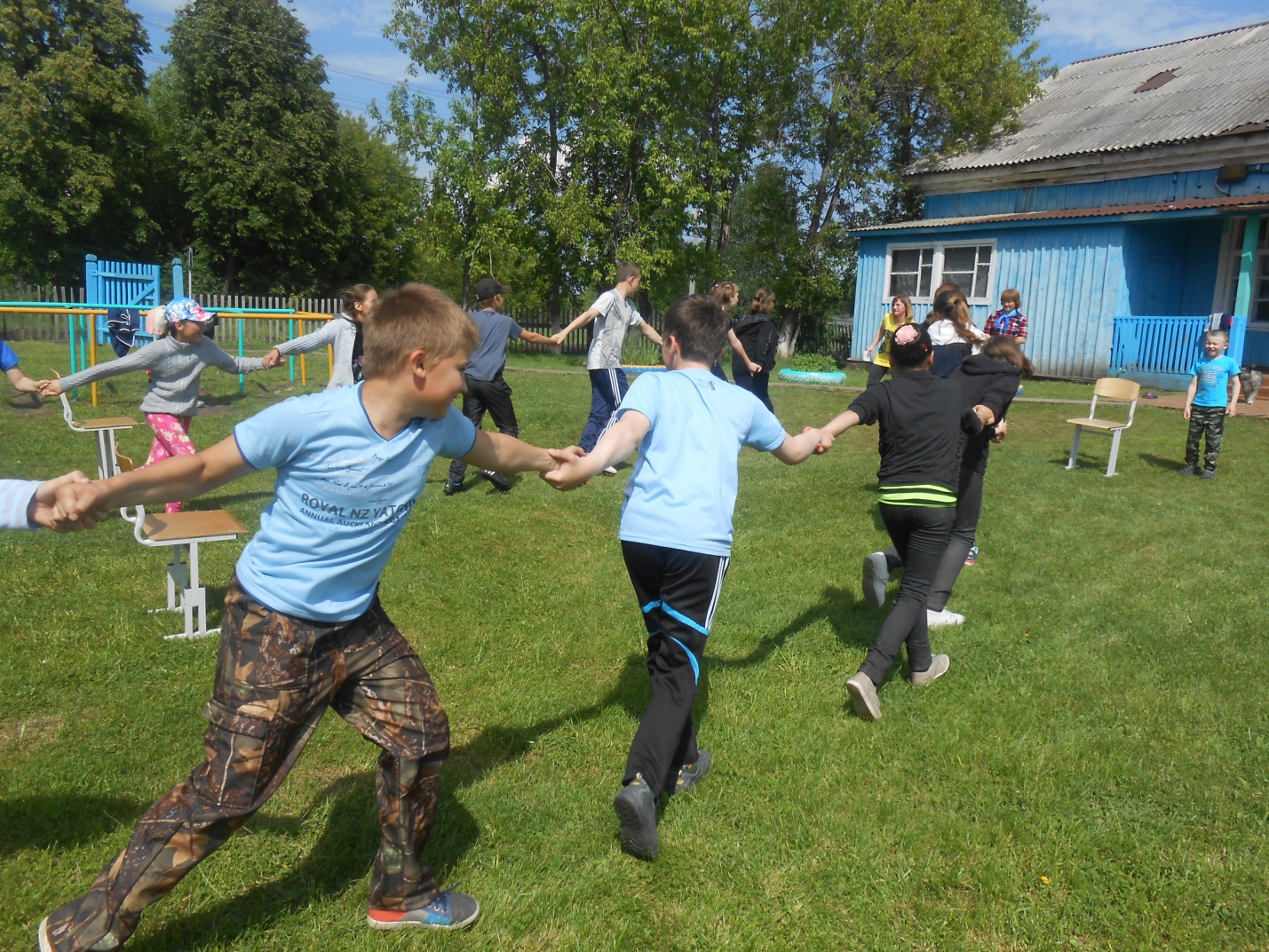 